Регламент1. Название соревнованияПолное название соревнования: Новогодний кубок по картингу СМП РСКГ - 2017.2. Официальные лицаГлавный судья – по назначениюКоординаторы соревнования - Басов Вячеслав Викторович  Помощник координатора соревнования – Оленева Виктория    (8-903-237-14-29)Комментатор – Сергей Беднарук3 . Место проведения
Forza Karting, г.Москва, Волгоградский проспект 32 к44. Прямая трансляция гонкиhttps://www.youtube.com/channel/UCt0kFkM1WTyPwL-01TXX4uA5. Стартовый взнос с пилота - 6000 руб.6. Расписание          15 декабря 19:00 – 20:00 - сбор пилотов и взвешивание.
20:00 – брифинг, жеребьёвка команд и картов.
21:00 - старт гонки.
23:00 - финиш гонки.
23:00 - церемония награждения, фуршетКомандная гонка, командный зачетПризы: кубки и медалиГонка проходит на специально подготовленных клубных картах. Карты предоставляются картодромом.Гонка – 120 минутВ командных гонках разрешена радиосвязьМаксимальное количество команд: 12Команда состоит из 4-х пилотов. Формируется команда по жеребьевке.Минимальный вес пилота - 85 кг.Если реальный вес пилота меньше, используется индивидуальные довесы.Перед началом гонки проводится взвешивание пилотов.Пилоты взвешиваются со шлемом. (применяется округление в большую сторону с шагом 2,5кг)Максимальный довес на пилота – 20 кг.Старт с места или с хода, в зависимости от возможностей картодрома. На брифинге обозначается место на трассе, начиная с которого разрешается обгон соперников, за нарушение (обгон раньше времени)  пенализация 5 сек. В начале брифинга проводится жеребьевка. Полученный номер является стартовым номером команды и определяет позицию на старте гонки.Обязательных плановых смен пилотов в гонке семь. Каждый пилот команды должен проехать в гонке две сессии (можно подряд), но не более двух  на пилота, за нарушение пенализация. Пилот вправе, в течение своей гоночной сессии, производить замены картов. Количество замен машин неограниченно. Замена непонравившегося карта возможна после проведения замен картов во всех командах. Внеплановая замена карта не регламентирована по времени.
           Смены, регламентированные по времени гонки:
1 смена (с 15 мин. гонки)
2 смена (с 30 мин. гонки)
3 смена (с 45 мин. гонки)4 смена (с 60 мин. гонки)5 смена (с 75 мин. гонки)6 смена (с 90 мин. гонки)7 смена (со 105 мин. гонки)
Сигнал на смену пилота подает помощник судьи. Порядок смен объясняется на брифинге
Порядок смен при 12 командах (порядок заезда на смену карта командами):
1 смена - команды 1, 2, 3, 4, 5, 6, 7, 8, 9, 10, 11, 12
2 смена - команды 3, 4, 5, 6, 7, 8, 9, 10, 11, 12, 1, 2
3 смена - команды 5, 6, 7, 8, 9, 10, 11, 12, 1, 2, 3, 44 смена - команды 7, 8, 9, 10, 11, 12, 1, 2, 3, 4, 5, 65 смена – команды 9, 10, 11, 12, 1, 2, 3, 4, 5, 6, 7, 86 смена – команды 11, 12, 1, 2, 3, 4, 5, 6, 7, 8, 9, 10 7 смена – команды 1, 2, 3, 4, 5, 6, 7, 8, 9, 10, 11, 12
Команда, чей номер показывает судья, обязана на этом круге заехать на смену карта в обязательном порядке и занять первый к выезду карт! В случае его неисправности, посадка осуществляется в карт, на который укажет персонал картодрома.
В случае не заезда, в первый раз выносится предупреждение, во второй раз пенализация.Сменный пилот обязан убедиться, что на карт механиками установлены номер команды, датчик и необходимый довес. Только после этого пилот может начать движение к выезду с пит-лейн. В случае если пилот выехал на трассу без номера, датчика или с неправильным довесом, пилот будет принудительно направлен на дополнительный пит-стоп (черный флаг) для устранения неполадок. Время, потраченное на дополнительный пит-стоп, команде не компенсируется.Если номер был утрачен во время заезда, команда на пит-лейн принудительно не зазывается, при плановой смене номер будет установлен на карт команды.Если датчик хронометража был утерян во время заезда, команда зазывается принудительно на пит-лейн для установки датчика хронометража. "Потерянное время команды" при этом компенсируется программой хронометража (если это технически возможно).Смены принудительные по табличкам с номером команды. Каждый пилот должен проехать по две сессии. Общее время гонки 120 минут, плюс 1 круг. Синие флаги показываются всю гонку, за исключением первых и последних пяти минут.В случае поломки машины в ходе соревнования, команде, по окончании гонки, компенсируется время, затраченное на устранение неисправности, но только из расчёта полного круга (если это технически возможно). Менее круга и не полный второй (и т.д.) круг не компенсируются. Действия команд и организатора в случае поломки картов на трассе: Если карт одной из команд сломался на трассе и не может продолжить движение, главный судья принимает решение об его эвакуации на пит-стоп. В этом случае гонка может быть остановлена или, если это возможно, карт эвакуируется без остановки гонки. При поломке карта, пилот  подает знак рукой (машет) маршалам гонки, остается в машине и ждет, пока сотрудник закрытого парка не доставит к нему сменный карт и поменяет датчик номер и довесы. 	В случае возникновения обстоятельств, мешающих проведению соревнования, (отказ системы хронометража, авария на трассе), Главный судья может принять решение об остановке гонки. Сигнал об остановке гонки дается красным флагом.
Первым красный флаг показывается пилоту лидирующей в гонке команды. Когда пилоты видят сигнал об остановке гонки, они должны снизить скорость и заехать на пит-стоп, не совершая обгонов.
Во время остановки гонки смена пилотов запрещена. Рестарт гонки происходит из пит-лейн.         В случае если технически, в том числе и с помощью программы Race Monitor, можно восстановить гандикапы между командами на момент остановки гонки, то команды стартуют с пит-лайн в том порядке и с теми гандикапами, которые были на момент остановки гонки или на момент когда позиции команд можно определить технически.
Если технически невозможно восстановить гандикапы между командами, то старт возобновляется в том порядке, в каком они находились на момент остановки гонки, с интервалом 2 секунды, командам на финише прибавляется количество кругов пройденных на момент остановки гонки.
Если остановка гонки произошла не позже 10 минут от момента старта, то рестарт дается с начала гонки, с учетом стартовых гандикапов.Если гонка не может быть продолжена, а команды пробыли на трассе более 90 минут, гонка считается состоявшимся этапом турнира и финишные позиции команд определяются порядком пересечения командами линии отсечки на круге, предшествующем моменту остановки гонки (с учетом пройденных кругов).Аналогичная процедура применяется, если произошел сбой системы хронометража во время гонки, места команд в гонке определяются порядком пересечения командами линии отсечки на круге, предшествующем моменту сбоя (с учетом количества пройденных кругов).
На пит-лейн есть линия. При смене пилот, чья сессия заканчивается, заезжает на пит лейн и останавливается строго перед линией. Время нахождения его на трассе заканчивается в момент его остановки перед линией. Время нахождения следующего пилота на трассе начинается в этот же момент (возможно обозначение зоны остановки конусами и применение кнопки, объявляется на брифинге). Любой заезд в зону питлейн сопровождается остановкой на въезде.При смене пилота меняется и карт. Сменяющий пилот занимает первый к выезду карт.Регламентированное время смены – 25 секунд. Отсчет начинается с момента фиксации карта в зоне смены и заканчивается, как только сменный пилот начинает движение.Датчик, лопату меняет персонал картинг клуба.Зеленый - начало гонки.Желтый - опасность на трассе, обгоны в зоне действия запрещеныСиний - пропустить более быстрого пилота. На исполнение дается круг.Черно-белый - предупреждение пилоту.Черный – штраф, необходимо проследовать на пит - лейн.Красный - остановки гонки.Неисполнение флаговой сигнализации – 10с.Проезд через пит - лейн без остановки – 10сГрубая езда 10 с.Фальстарт -5с Проезд более двух сессий пилотом--- минус 1 круг.Грубое поведение на трассе, столкновение с другими участниками или барьерами, неспортивное поведение, кроссинг, провоз, смена траектории более одного раза при защите позиции – 5-10с.Не заезд на обязательную смену – 5 сек. круг.(1 круг предупреждение, далее пенализация)Частные случаи будут рассматриваться в отдельном порядке главным судьей.Опубликованный регламент является приглашением на соревнование.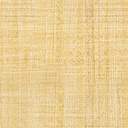 